LECCINO – Vse lokacije 2022Vsebnost olja v laboratorijski oljarni v primerjavi s povprečjem 2020 in 2021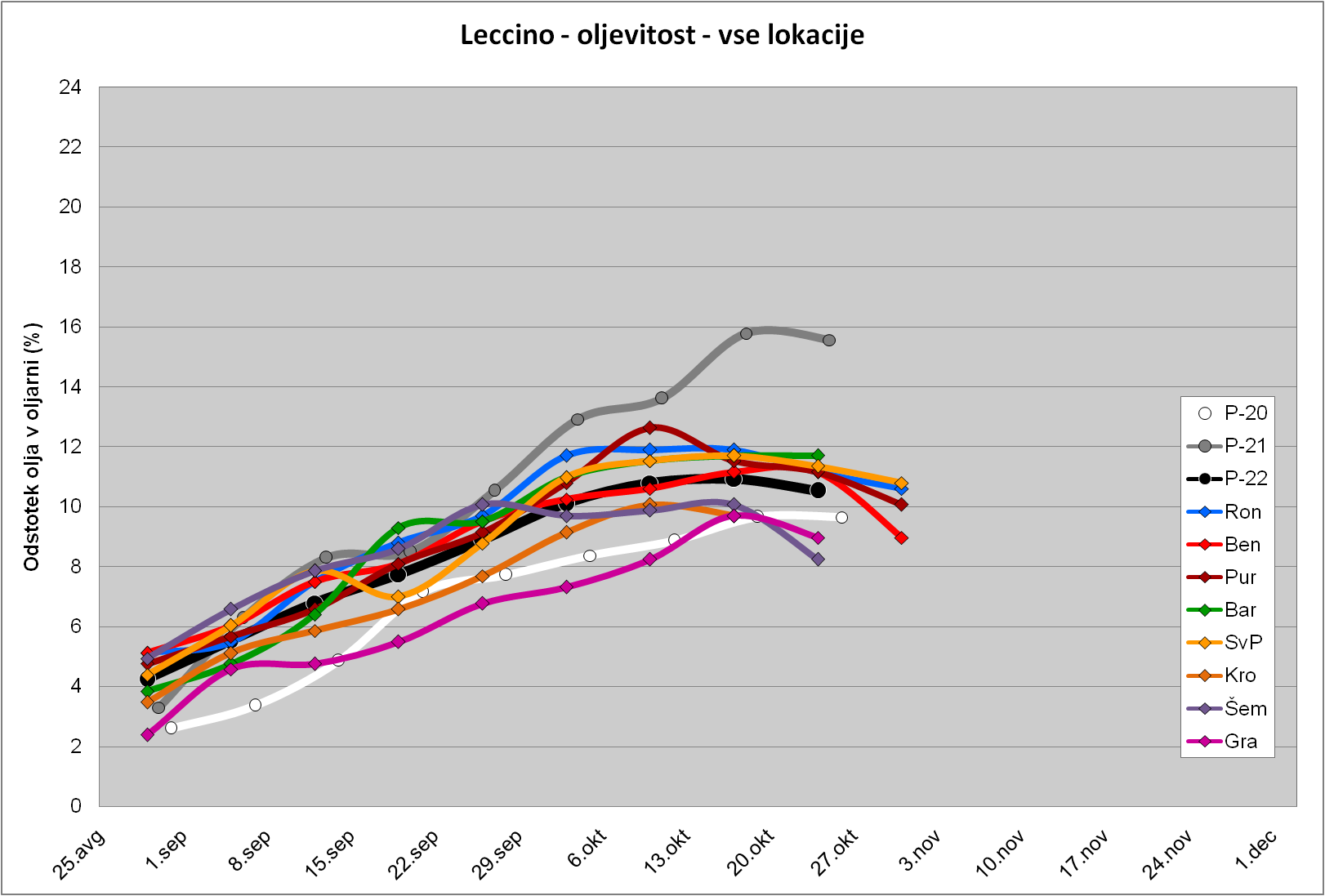 Indeks zrelosti v primerjavi s povprečjem 2020 in 2021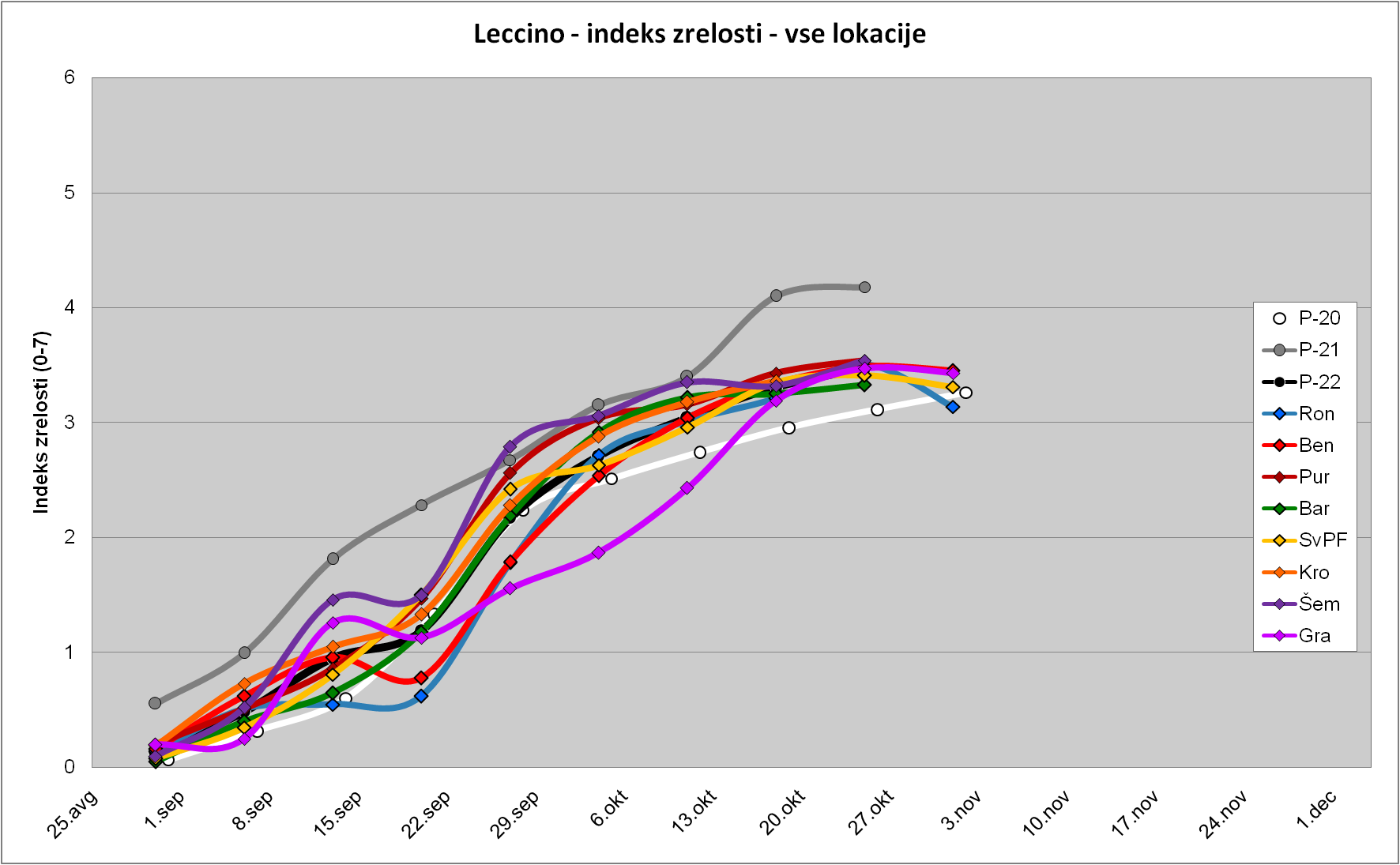 Trdota plodov v primerjavi s povprečjem 2020 in 2021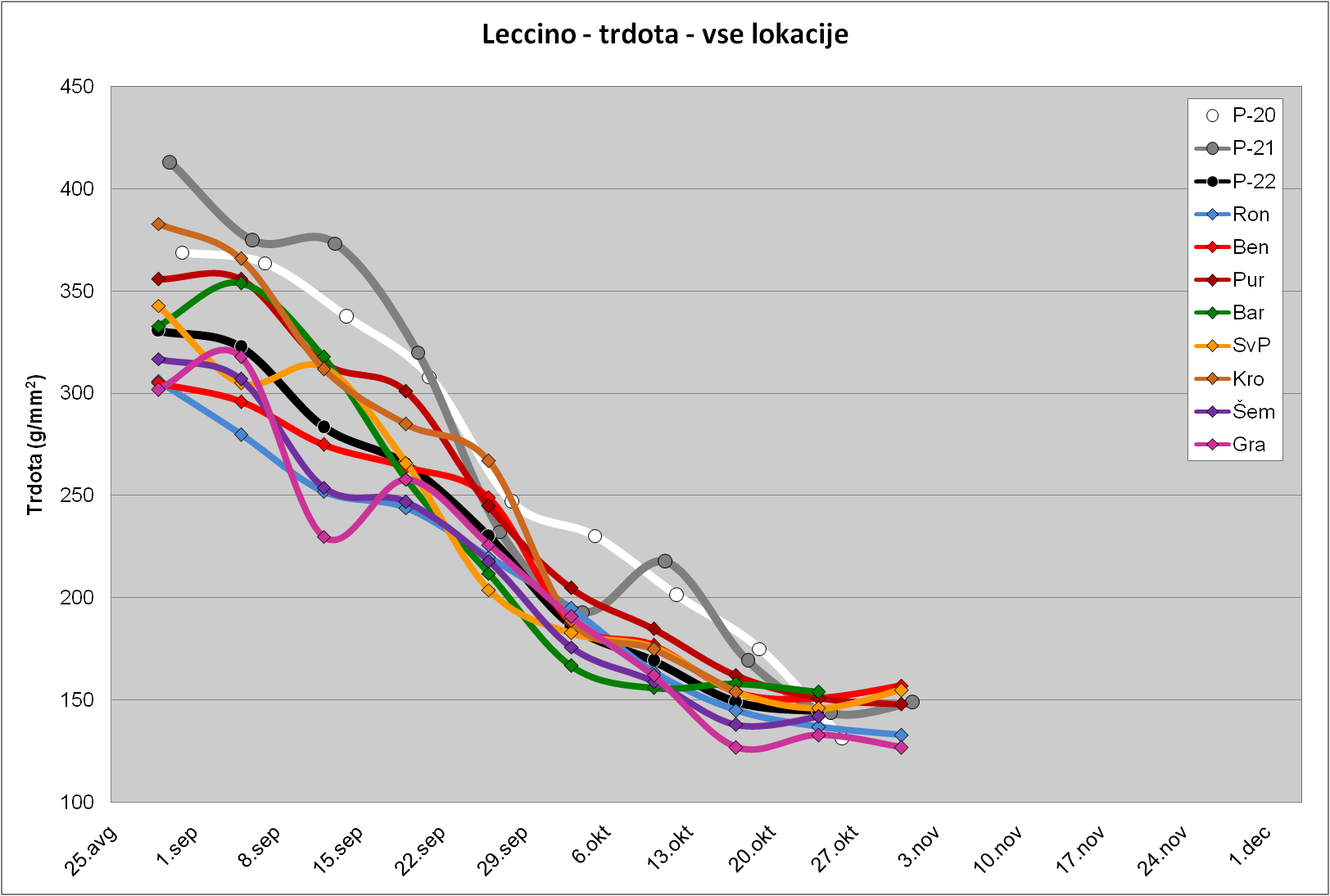 